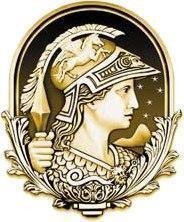 UNIVERSIDADE FEDERAL DO RIO DE JANEIROCENTRO DE LETRAS E ARTESESCOLA DE MÚSICAPROGRAMA DE PÓS-GRADUAÇÃO PROFISSIONAL EM MÚSICA – PROMUSPROCESSO SELETIVO – 2022CURRICULUM VITAE (español)1. Identificación (nombre completo)2. Formación académica / título (curso de pregrado o posgrado)Ejemplo:2016-2020 - Licenciatura en Canto - Universidad Federal de Río de Janeiro (UFRJ).3) Formación complementaria (curso adicional)Ejemplo:2018 - Realización de Masterclass con José da Silva - Curso de extensión promovido por la Universidad Federal de Río de Janeiro.4. Práctica profesional en los últimos cinco años (dónde trabaja, dónde trabajó)Ejemplo:2015-actualidad - Violinista de la Orquesta Sinfónica de la Universidad Federal de Río de Janeiro.5. Producción artística en los últimos cinco años (concierto, espectáculo, grabación)Ejemplo:2020 - Participación como flautista en el grupo X en un concierto grabado y presentado en el Ciclo de Música de Cámara en la Sala Cecília Meireles - RJ. En el programa, piezas de x, y, z.6) Producción técnica / tecnológica en los últimos cinco años (presentación de trabajos, cursos cortos impartidos, desarrollo de material didáctico e instruccional, edición, curación de eventos, organización de eventos, participación en programa de radio o TV, participación en evento web, servicios técnicosEjemplos:2018 - Participación como ponente en la Mesa Redonda “Técnica para Cravistas”, incluida en el horario de la XV Semana do Cravo en la UFRJ, realizada en la Escuela de Música de la UFRJ;2019 - Participación en el programa de radio “Conciertos UFRJ”, el 14 de agosto de 2019;2020 - Organización y producción de contenido para el curso en línea xxxx; Disponible en: <dirección_electrónica>7) Producción bibliográfica en los últimos cinco años (artículos completos publicados en revistas, libros publicados / organizados o ediciones, textos en periódicos / revistas, trabajos completos publicados en anales de congresos, resúmenes ampliados publicados en anales de congresos, resúmenes publicados en anales de congresos, otras producciones bibliográficas)Ejemplo:2019 - Técnica para clavecines (artículo). Actas de la XV Semana Cravo en UFRJ. Río de Janeiro: Escuela de Música UFRJ, 2019. Disponible en: <dirección_electrónica>